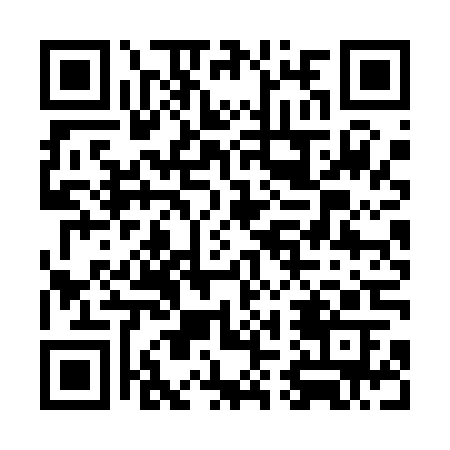 Prayer times for Tagbilaran, PhilippinesWed 1 May 2024 - Fri 31 May 2024High Latitude Method: NonePrayer Calculation Method: Muslim World LeagueAsar Calculation Method: ShafiPrayer times provided by https://www.salahtimes.comDateDayFajrSunriseDhuhrAsrMaghribIsha1Wed4:155:2811:422:565:567:052Thu4:145:2711:422:565:567:053Fri4:145:2711:412:575:567:054Sat4:135:2711:412:575:567:055Sun4:135:2611:412:585:567:056Mon4:125:2611:412:585:567:067Tue4:125:2611:412:585:577:068Wed4:125:2511:412:595:577:069Thu4:115:2511:412:595:577:0710Fri4:115:2511:413:005:577:0711Sat4:105:2511:413:005:577:0712Sun4:105:2511:413:005:577:0713Mon4:105:2411:413:015:587:0814Tue4:095:2411:413:015:587:0815Wed4:095:2411:413:025:587:0816Thu4:095:2411:413:025:587:0917Fri4:095:2411:413:025:587:0918Sat4:085:2311:413:035:597:0919Sun4:085:2311:413:035:597:1020Mon4:085:2311:413:035:597:1021Tue4:085:2311:413:045:597:1022Wed4:075:2311:413:045:597:1123Thu4:075:2311:413:056:007:1124Fri4:075:2311:413:056:007:1125Sat4:075:2311:423:056:007:1226Sun4:075:2311:423:066:007:1227Mon4:075:2311:423:066:017:1228Tue4:075:2311:423:066:017:1329Wed4:065:2311:423:076:017:1330Thu4:065:2311:423:076:017:1331Fri4:065:2311:423:076:027:14